Сравнительная таблицак проекту приказа Министра финансов Республики Казахстан «О внесении изменений в приказ Министра финансов Республики Казахстан от 16 марта 2015 года № 176 «Об утверждении Правил осуществления мониторинга сделок»Вице-министр финансовРеспублики Казахстан  								                                   К. Баедилов№Струк-й эл-тДействующая редакцияПредлагаемая редакция Обоснование1преамбулаВ соответствии с пунктом 4 статьи 6 Закона Республики Казахстан от 5 июля 2008 года «О трансфертном ценообразовании» ПРИКАЗЫВАЮ:  В соответствии с пунктом 4 статьи 6 Закона Республики Казахстан от       5 июля 2008 года «О трансфертном ценообразовании» и подпунктом 2) пункта 3 статьи 16 Закона Республики Казахстан от 19 марта 2010 года «О государственной статистике» ПРИКАЗЫВАЮ:    В соответствии с подпунктом 2) пункта 3 статьи 16 Закона Республики Казахстан от 19 марта 2010 года «О государственной статистике» согласовывать с уполномоченным органом формы, предназначенные для сбора административных данных, а также методики расчета показателей.Правила осуществления мониторинга сделокПравила осуществления мониторинга сделокПравила осуществления мониторинга сделокПравила осуществления мониторинга сделокПравила осуществления мониторинга сделок2   приложение 1Приложение 1 
к Правилам осуществления
мониторинга сделок 

формаОтчетность по мониторингу сделок «Экспорт товаров (работ, услуг)»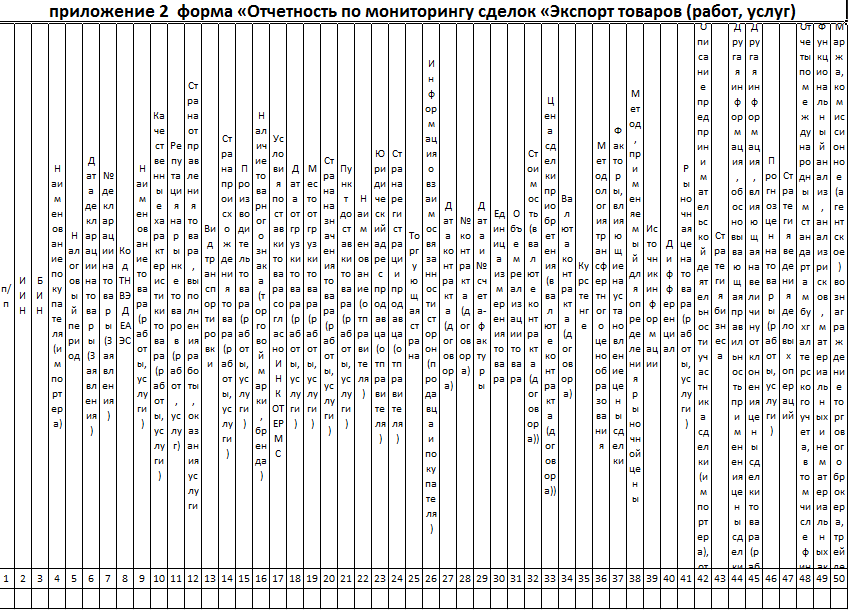 Приложение 1к приказу Министра финансов Республики Казахстанот «__»_______2017 года №__Приложение 1 
к Правилам осуществления
мониторинга сделок 

форма предназначеннаядля сбора административных данныхОтчетность по мониторингу сделок «Экспорт товаров (работ, услуг)»отчетный период  ____  месяц  20__ годаИндекс:  экспорт товаров (работ, услуг)Периодичность: ежегоднаяПредставляют: налогоплательщики в соответствии со статьей 623 Кодекса Республики Казахстан «О налогах и других обязательных платежах в бюджет» (Налоговый кодекс), информации по международным деловым операциям по товарам (работам, услугам) согласно Перечню международных деловых операции по товарам (работам, услугам), утверждаемый в соответствии с пунктом 2 статьи 6 Закона Республики Казахстан «О трансфертном ценообразовании».  Куда представляется: Комитет государственных доходов Министерства финансов Республики КазахстанСрок представления: ежегодно не позднее 15 мая года, следующего за отчетным годом.Примечание: пояснение по заполнению формы приведено в Правилах осуществления мониторинга сделок, утвержденных настоящим приказом. 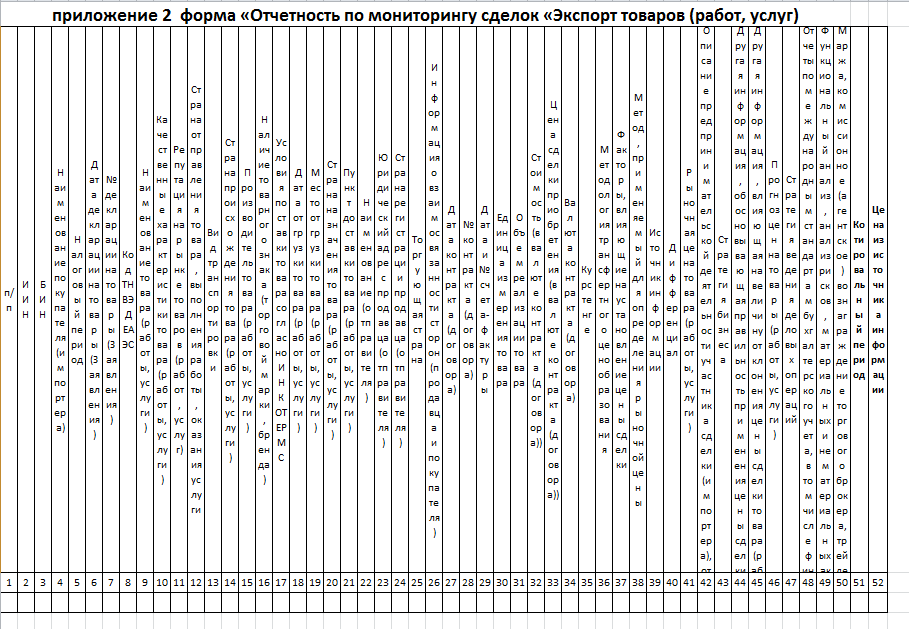 В соответствии с подпунктом 2) пункта 3 статьи 16 Закона Республики Казахстан от 19 марта 2010 года «О государственной статистике» согласовывать с уполномоченным органом формы, предназначенные для сбора административных данных, а также методики расчета показателей.  В отчетность включены графы, предусматривающие указание котировального периода графа 51 и указание цены из источника информации графа 52. Данное обусловлено тем, что пунктами 1, 3 статьи 6 Закона Республики Казахстан «О трансфертном ценообразовании» от 5 июля 208 года, мониторинг сделок осуществляется путем наблюдения уполномоченными органами за ценами, применяемыми участниками сделок. По результатам мониторинга сделок в случае установления отклонения цены сделки от рыночной цены уполномоченными органами проводится проверка по вопросам трансфертного ценообразования. В этой связи для обоснованного и объективного мониторинга необходимы данные котировального периода и указание цены из источника информации. 3Приложение 2 
к Правилам осуществления
мониторинга сделок 

формаОтчетность по мониторингу сделок «Импорт товаров (работ, услуг)»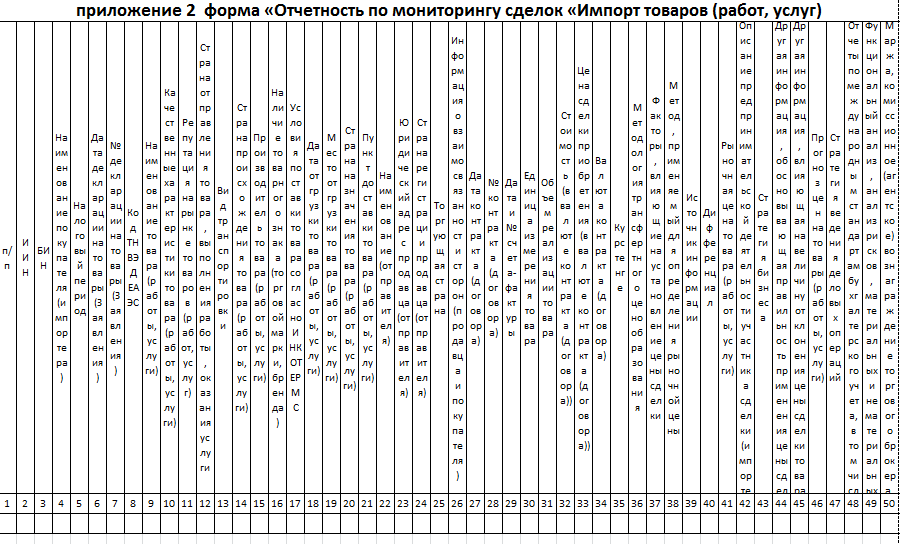 Приложение 2к приказу Министра финансов Республики Казахстанот «__»_______2017 года №__Приложение 2 
к Правилам осуществления
мониторинга сделок 

форма предназначеннаядля сбора административных данныхОтчетность по мониторингу сделок «Импорт товаров (работ, услуг)»отчетный период  ____  месяц  20__ годаИндекс:  экспорт товаров (работ, услуг)Периодичность: ежегоднаяПредставляют: налогоплательщики в соответствии со статьей 623 Кодекса Республики Казахстан «О налогах и других обязательных платежах в бюджет» (Налоговый кодекс), информации по международным деловым операциям по товарам (работам, услугам) согласно Перечню международных деловых операции по товарам (работам, услугам), утверждаемый в соответствии с пунктом 2 статьи 6 Закона Республики Казахстан «О трансфертном ценообразовании».  Куда представляется: Комитет государственных доходов Министерства финансов Республики КазахстанСрок представления: ежегодно не позднее 15 мая года, следующего за отчетным годом.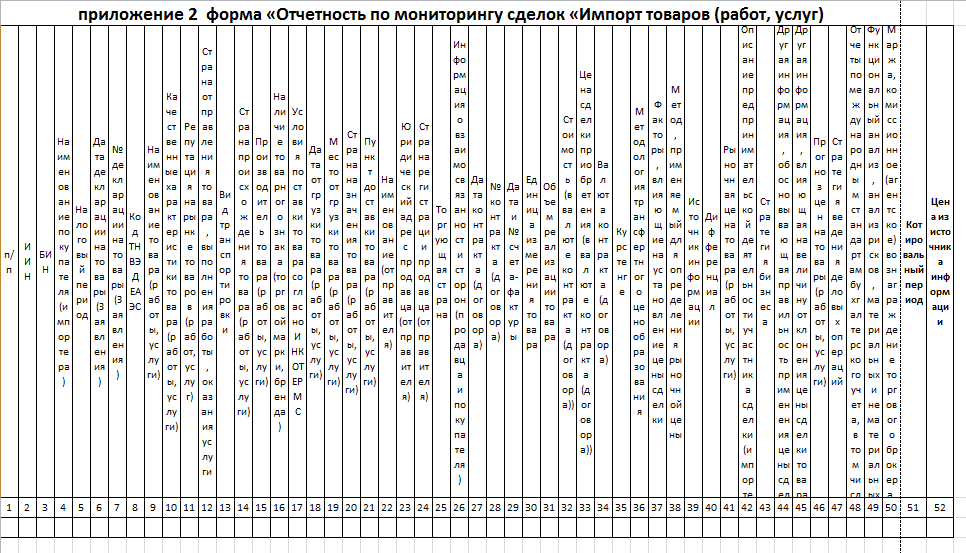 В соответствии с подпунктом 2) пункта 3 статьи 16 Закона Республики Казахстан от 19 марта 2010 года «О государственной статистике» согласовывать с уполномоченным органом формы, предназначенные для сбора административных данных, а также методики расчета показателей.  В отчетность включены графы, предусматривающие указание котировального периода графа 51 и указание цены из источника информации графа 52. Данное обусловлено тем, что пунктами 1, 3 статьи 6 Закона Республики Казахстан «О трансфертном ценообразовании» от 5 июля 208 года, мониторинг сделок осуществляется путем наблюдения уполномоченными органами за ценами, применяемыми участниками сделок. По результатам мониторинга сделок в случае установления отклонения цены сделки от рыночной цены уполномоченными органами проводится проверка по вопросам трансфертного ценообразования. В этой связи для обоснованного и объективного мониторинга необходимы данные котировального периода и указание цены из источника информации. 